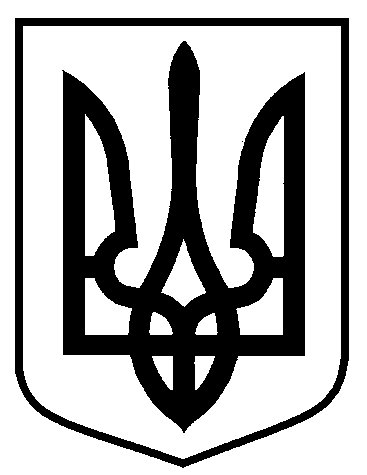 РОЗПОРЯДЖЕННЯМІСЬКОГО ГОЛОВИм. СумиЗ метою забезпечення вирішення нагальних питань соціального захисту та надання допомоги ветеранам та учасникам антитерористичної операції/операції об’єднаних сил та членам їх сімей, відповідно до пункту 4.7  Положення про Раду учасників антитерористичної операції та членів сімей загиблих учасників антитерористичної операції при міському голові, що затверджене розпорядженням міського голови від 13.11.2018 № 412-Р,  на підставі протоколу № 1-2021 від 03 лютого 2021 року засідання Ради учасників антитерористичної операції та членів сімей загиблих учасників антитерористичної операції при міському голові, керуючись пунктом 20 частини четвертої статті 42 Закону України «Про місцеве самоврядування в Україні»:1. Внести зміни до розпорядження міського  голови   від  13.11.2018            № 412-Р «Про Раду учасників антитерористичної операції та членів сімей загиблих учасників антитерористичної операції при міському голові», виклавши додаток 1 в новій редакції (додаток). 2.  Вважати таким, що втратило чинність, розпорядження міського голови від 05.01.2021 № 2-Р  «Про внесення змін до розпорядження міського  голови   від  13.11.2018  № 412-Р «Про Раду учасників антитерористичної операції та членів сімей загиблих учасників антитерористичної операції при міському голові» (зі змінами)». 3. Дане розпорядження набирає чинності з дня його оприлюднення.Міський голова					О.М. ЛисенкоЧайченко О.В. 70-06-96Розіслати: згідно зі списком.Начальник правового управління Сумської міської ради							О.В. ЧайченкоНачальник відділу протокольної роботита контролю Сумської міської ради					Л.В. МошаКеруюча справами виконавчого комітету                                Ю. А. ПавликСумської міської ради Додаток до розпорядження міського голови                                                                  від 15.02.2021   №  50    -РСкладРади учасників антитерористичної операції/операції об’єднаних сил та членів сімей загиблих учасників антитерористичної операції/ операції об’єднаних сил при міському голові (далі – Рада)Начальник правового управління                                               О. В. ЧайченкоСумської міської ради                                            від  15.02.2021  №  50-Р    Про внесення змін до розпорядження міського  голови   від  13.11.2018  № 412-Р «Про Раду учасників антитерористичної операції та членів сімей загиблих учасників антитерористичної операції при міському голові» (зі змінами)